FORM DInstitute of European Russian and Eurasian StudiesREQUEST FOR ORAL DEFENCEOF RESEARCH ESSAY/THESIS (EURR 5908/5909)YOU MUST SUBMIT TWO (2) EXAMINATION COPIES FOR A RESEARCH ESSAY OR ONEELECTRONIC COPY FOR A THESIS AT LEAST THREE WEEKS BEFORE YOU WISH TOHAVE YOUR ORAL DEFENCE SCHEDULED.Thesis:# of pages:Research Essay:# of pages:Title of Research Essay/Thesis:Supervisor:Department:(Email/phone):Examiner:____Department:(Email/phone):_ _ _ _ _ _ _ _ _ _ _ _ _ _ _ _ _ _ _ _ _ _ _ _ _ _ _ _ _ _ _ _ _ _ _ _ _ _ _ _ _ _ _ _ _ _ _ _ _ _ _In order to facilitate the scheduling of your defence, please state your availability and yourpreference of approximately when you wish to have your oral defence scheduled.Preferred Date/sOnce you have submitted the examination copies of your research essay/thesis includingwritten approval from your supervisor, your oral defence will then be scheduled taking intoaccount your preferred dates and availability of members of the examination board.Date of Submission:Name: _____________________ Signature: _____________________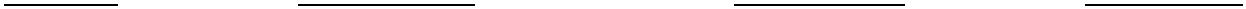 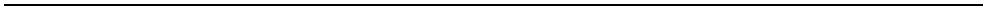 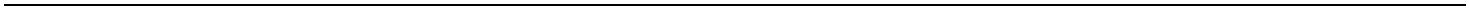 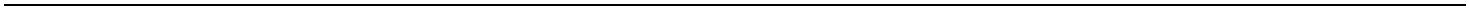 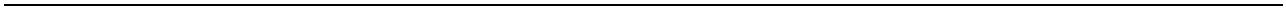 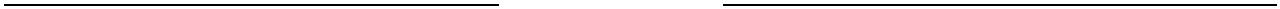 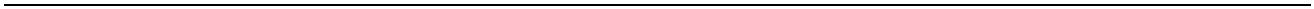 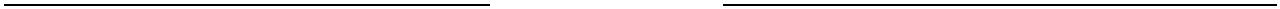 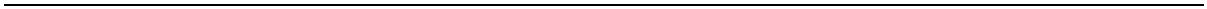 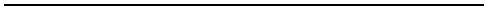 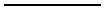 